                            Quieter Than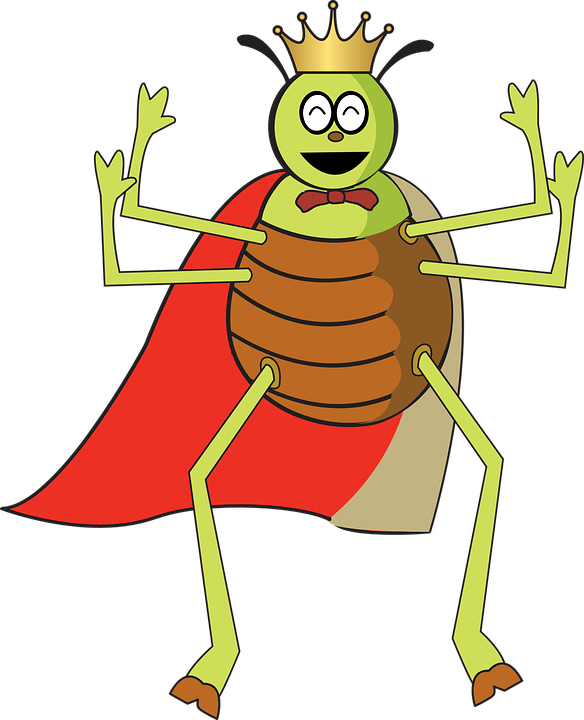 Quieter than a sleeping mouse.                     Quieter than a library.Quieter than a abandoned house.Or the hopping of the tiny flea.Quieter than the steam of the tea.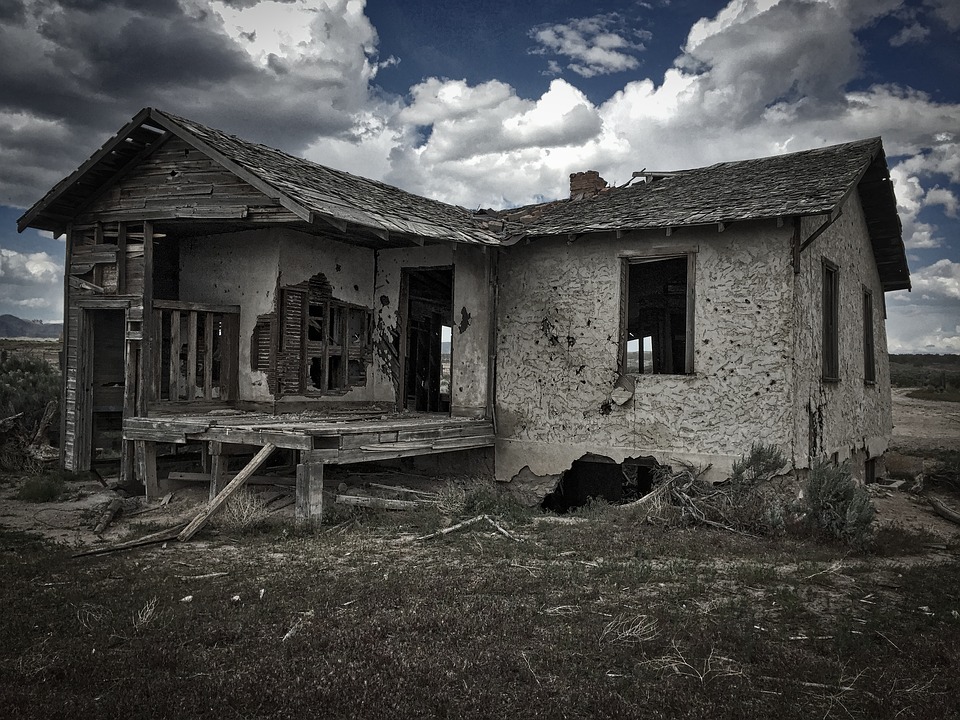 Quieter than the knitting of the wool.Quieter than a frog when it leaps.Or the mouse when it weeps.By CIan Byrne 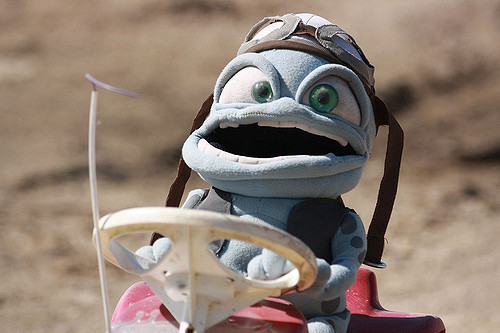 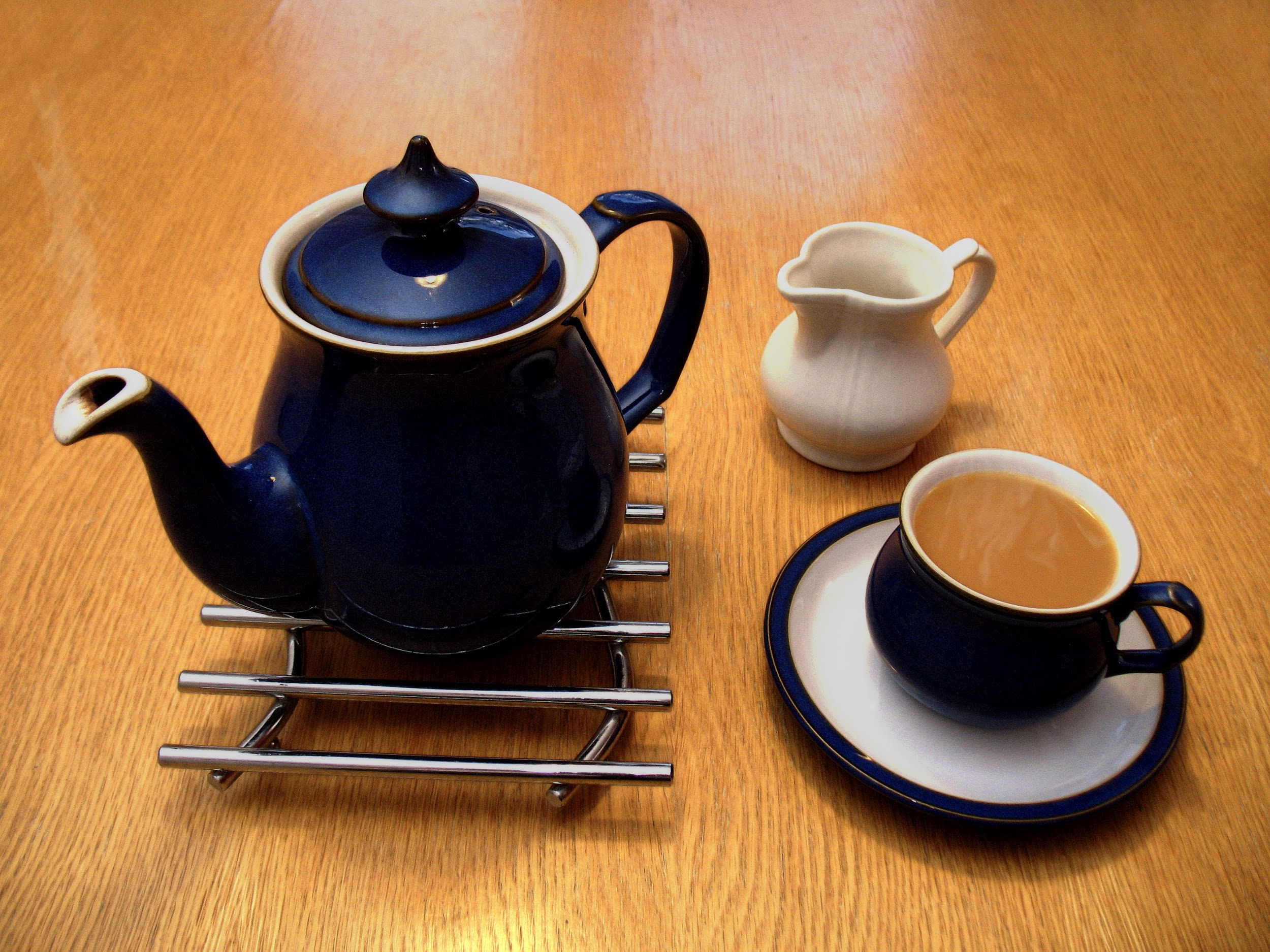 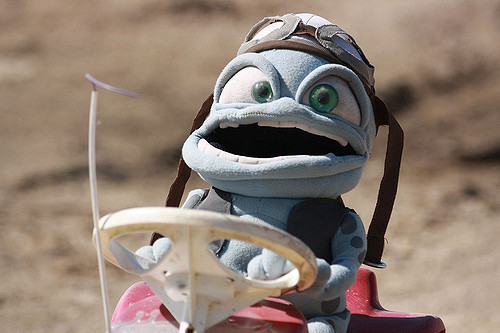 